INDICAÇÃO Nº 611 / 2019Assunto: Solicita ao Prefeito Municipal um posto da Guarda Municipal da Av. Japão – Jardim das Nações.Senhor Presidente,INDICO ao Sr. Prefeito Municipal, nos termos do Regimento Interno desta Casa de Leis, que se digne V. Ex.ª determinar a Secretaria de Segurança e Defesa do Cidadão um posto da Guarda Municipal da Av. Japão – Jardim das Nações, próximo a EMEB Prof.ª Guiomar Almeida Ciarbello.Justifica-se essa solicitação pois moradores procuraram esta vereadora relatando o intenso tráfico de drogas em frente à escola.Portanto, espera-se que esta indicação seja atendida o mais breve possível.SALA DAS SESSÕES, 20 de abril de 2019.LEILA BEDANIVereadora – PV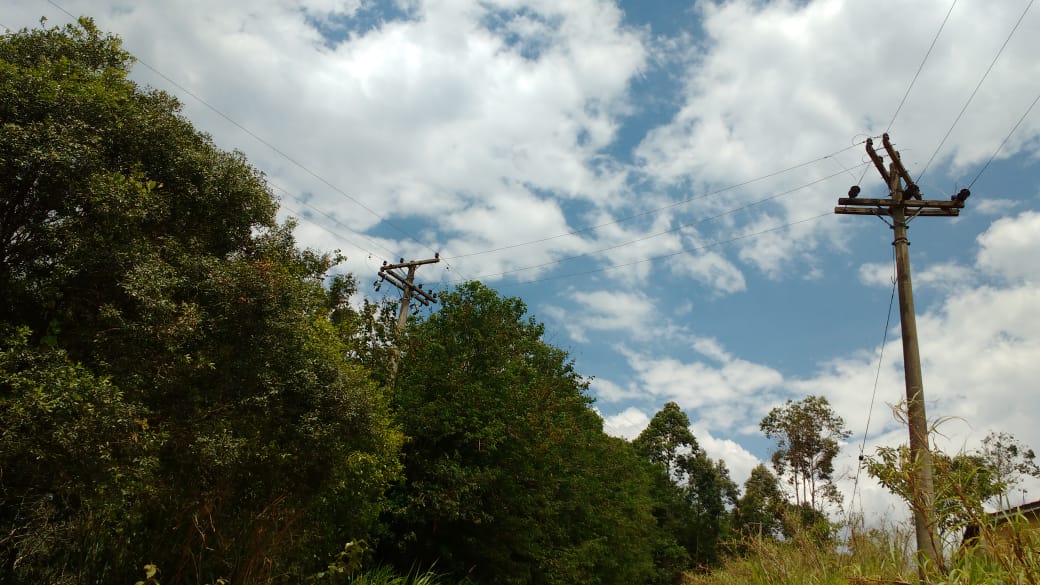 